***Apologies for possible multiple copies*** 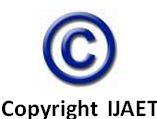 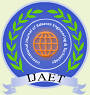 International Journal of Advances in Engineering & Technology (IJAET)                                                                   ISSN 2231-1963(An open access scholarly, online, peer-reviewed, interdisciplinary, bimonthly, and fully refereed journal IJAET is highly indexed journal of very good repute: “http://www.ijaet.org/indexing-archiving/index.html)CALL FOR PAPER Smooth, simple and timely publishing of review and research articles!We are pleased to inform you that IJAET has successfully launched its first issue. We are thankful to you for your contribution in this journey of advances in research because of which we got support of more than 60,000 professionals, engineers, academicians, technologists, students and freelancers all over the world.We would like to invite you to contribute a Research Paper for publication in IJAET. Papers published in IJAET will receive very high publicity and acquire very high reputation. The journal covers all areas of computer science, electronics engg., mechanical engg., information technology, electrical engg., and many more (http://www.ijaet.org/aim-scope/index.html). We publish original research articles, review articles and technical notes. The journal reviews papers within one week of submission and publishes accepted articles on the internet immediately upon receiving the final versions. Our fast reviewing process is our strength.  Authors are requested to prepare their manuscript in IJAET paper format, by using IJAET paper Template. We accept only those manuscripts which are submitted through online submission procedure, available at our website. It is one step easy and fast process of submission which will give rapid processing to your submitted articles. Instruction for authors and other details are attached with this mail.  Please Visit our Website for Editorial Board, Current Issue and Other Details.For author’s convenience, we strongly follow the following steps.1. Response will be given within 12 hours of submission.2. The paper will be reviewed within one week of submission.3. Author will get their Acceptance/Rejection Notification within 10 days of submitting paper.5. All the accepted papers will be open accessible with full PDF download. URL: http://www.ijaet.org E-mail: editor@ijaet.org  
With Regards
Editor IJAET